Dear 6F,The last few weeks have been very difficult and I just want to thank you all for all your hard work and determination. I do think of you daily during these difficult times. I hope you and your families are all doing well. Thank you for continuing your learning at home using Purple Mash, DuoLingo and Charanga. I also hope you have been doing the worksheets we provided.I must say, I never thought anything like this would happen in my lifetime. This is an event I would have expected to study (at school) or teach, not be apart of. I have started writing small diary entries and making little notes of things that have happened, It would be great if you do something to document what is happening and most importantly how you are feeling.Not only have I been preparing your reports, I have also been taking time out to keep my mind entertained with creativity. I have written a few poems, partook in some baking (I used recipe books I haven’t used for years), I’ve made a paper maiche Easter Egg (this is extremely fun, all you need is some glue, water, newspaper and something to create your mould on – like a balloon. To make other things you can use cups etc) and also I created a track – see the photo below. I found some cars and thought it would be fun to plan, design and build a track. Once created, I tested it out and found it was too easy to get around. At this point I added a challenge by putting objects in the road. The aim was to complete the circuit track without hitting an object or the barriers. Have you been doing anything fun or creative? Please let me know the things you have been doing.I will continue to set tasks on Purple Mash, please continue to use this, Duolingo, Charanga and the school’s website to ensure your mind stays active. You can also stay in touch with me via email (2email) on Purple Mash.I miss you all and hope to see you all soon.Kind regardsMs Foster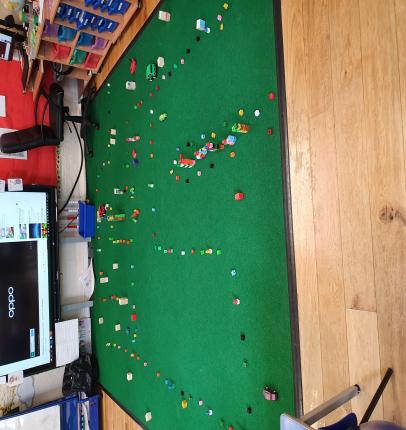 